MAREŞAL FEVZİ ÇAKMAK ÇOK PROGRAMLI ANADOLU LİSESİ             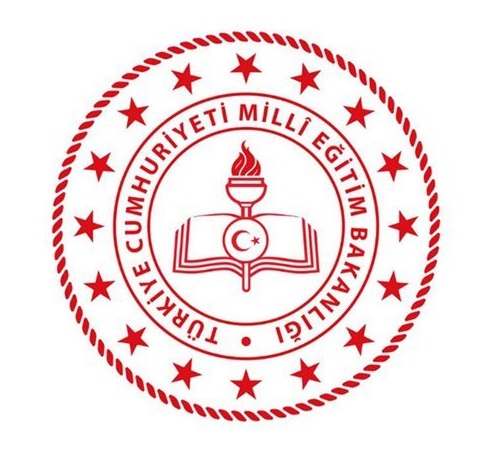 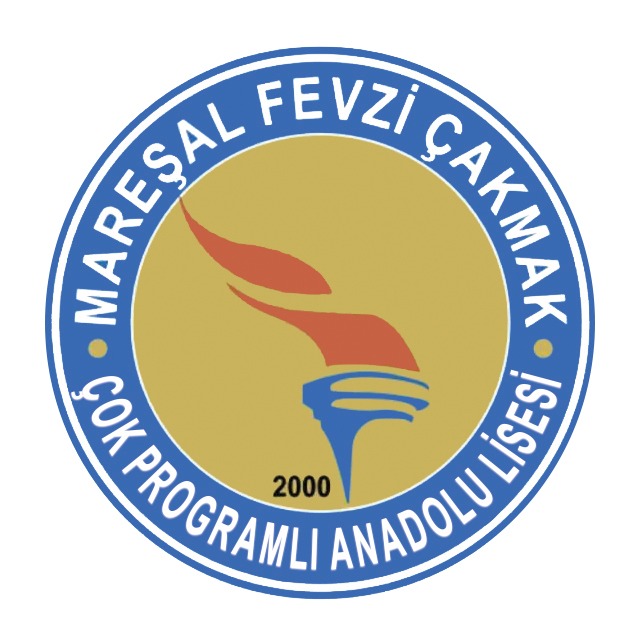 2020-2021 EĞİTİM ÖĞRETİM YILIPROJE ÇALIŞMASI DEĞERLENDİRME FORMUÖĞRETMENÖĞRETMENÖĞRETMENÖĞRETMENÖĞRETMENÖĞRETMENÖĞRENCİÖĞRENCİÖĞRENCİÖĞRENCİÖĞRENCİÖĞRENCİAdı ve SoyadıAdı ve SoyadıAdı ve SoyadıAdı ve SoyadıBranşıBranşıBranşıSınıfı ve NumarasıProje Verilen DersProje Verilen DersProje Verilen DersProjenin KonusuProjenin KonusuProjenin KonusuProjenin VerildiğiTarihProjenin VerildiğiTarihProjenin VerildiğiTarihProjenin Teslim TarihiProjenin Teslim TarihiProjenin Teslim TarihiYukarıda belirtilen tarihte  Proje konusu,kontrol ve teslim tarihleri şahsıma öğretmenim tarafından bildirmiştir.                                                                                                                                                               (Öğrenci İmza)Yukarıda belirtilen tarihte  Proje konusu,kontrol ve teslim tarihleri şahsıma öğretmenim tarafından bildirmiştir.                                                                                                                                                               (Öğrenci İmza)Yukarıda belirtilen tarihte  Proje konusu,kontrol ve teslim tarihleri şahsıma öğretmenim tarafından bildirmiştir.                                                                                                                                                               (Öğrenci İmza)Yukarıda belirtilen tarihte  Proje konusu,kontrol ve teslim tarihleri şahsıma öğretmenim tarafından bildirmiştir.                                                                                                                                                               (Öğrenci İmza)Yukarıda belirtilen tarihte  Proje konusu,kontrol ve teslim tarihleri şahsıma öğretmenim tarafından bildirmiştir.                                                                                                                                                               (Öğrenci İmza)Yukarıda belirtilen tarihte  Proje konusu,kontrol ve teslim tarihleri şahsıma öğretmenim tarafından bildirmiştir.                                                                                                                                                               (Öğrenci İmza)Yukarıda belirtilen tarihte  Proje konusu,kontrol ve teslim tarihleri şahsıma öğretmenim tarafından bildirmiştir.                                                                                                                                                               (Öğrenci İmza)Yukarıda belirtilen tarihte  Proje konusu,kontrol ve teslim tarihleri şahsıma öğretmenim tarafından bildirmiştir.                                                                                                                                                               (Öğrenci İmza)Yukarıda belirtilen tarihte  Proje konusu,kontrol ve teslim tarihleri şahsıma öğretmenim tarafından bildirmiştir.                                                                                                                                                               (Öğrenci İmza)Yukarıda belirtilen tarihte  Proje konusu,kontrol ve teslim tarihleri şahsıma öğretmenim tarafından bildirmiştir.                                                                                                                                                               (Öğrenci İmza)Yukarıda belirtilen tarihte  Proje konusu,kontrol ve teslim tarihleri şahsıma öğretmenim tarafından bildirmiştir.                                                                                                                                                               (Öğrenci İmza)Yukarıda belirtilen tarihte  Proje konusu,kontrol ve teslim tarihleri şahsıma öğretmenim tarafından bildirmiştir.                                                                                                                                                               (Öğrenci İmza)Yukarıda belirtilen tarihte  Proje konusu,kontrol ve teslim tarihleri şahsıma öğretmenim tarafından bildirmiştir.                                                                                                                                                               (Öğrenci İmza)Yukarıda belirtilen tarihte  Proje konusu,kontrol ve teslim tarihleri şahsıma öğretmenim tarafından bildirmiştir.                                                                                                                                                               (Öğrenci İmza)PROJE ÇALIŞMASININ TAKİBİPROJE ÇALIŞMASININ TAKİBİPROJE ÇALIŞMASININ TAKİBİPROJE ÇALIŞMASININ TAKİBİPROJE ÇALIŞMASININ TAKİBİPROJE ÇALIŞMASININ TAKİBİPROJE ÇALIŞMASININ TAKİBİPROJE ÇALIŞMASININ TAKİBİPROJE ÇALIŞMASININ TAKİBİPROJE ÇALIŞMASININ TAKİBİPROJE ÇALIŞMASININ TAKİBİPROJE ÇALIŞMASININ TAKİBİPROJE ÇALIŞMASININ TAKİBİPROJE ÇALIŞMASININ TAKİBİKONTROL TARİHİKONTROL TARİHİKONTROL TARİHİKONTROL TARİHİÖĞRETMENÖĞRETMENÖĞRETMENÖĞRETMENÖĞRETMENÖĞRETMENÖĞRETMENÖĞRETMENÖĞRENCİÖĞRENCİKONTROL TARİHİKONTROL TARİHİKONTROL TARİHİKONTROL TARİHİİMZADÜŞÜNCELERDÜŞÜNCELERDÜŞÜNCELERDÜŞÜNCELERDÜŞÜNCELERDÜŞÜNCELERDÜŞÜNCELERİMZAİMZAKASIMKASIM… / 11 / 2019… / 11 / 2019ARALIKARALIK… / 12 / 2019… / 12 / 2019OCAKOCAK… / 01 / 2020… / 01 / 2020ŞUBATŞUBAT… / 02 / 2020… / 02 / 2020MARTMART… / 03 / 2020… / 03 / 2020NİSANNİSAN… / 04 / 2020… / 04 / 2020PROJE ÇALIŞMASINDA DEĞERLENDİRME KRİTERLERİPROJE ÇALIŞMASINDA DEĞERLENDİRME KRİTERLERİPROJE ÇALIŞMASINDA DEĞERLENDİRME KRİTERLERİPROJE ÇALIŞMASINDA DEĞERLENDİRME KRİTERLERİPROJE ÇALIŞMASINDA DEĞERLENDİRME KRİTERLERİPROJE ÇALIŞMASINDA DEĞERLENDİRME KRİTERLERİPROJE ÇALIŞMASINDA DEĞERLENDİRME KRİTERLERİPROJE ÇALIŞMASINDA DEĞERLENDİRME KRİTERLERİPROJE ÇALIŞMASINDA DEĞERLENDİRME KRİTERLERİPROJE ÇALIŞMASINDA DEĞERLENDİRME KRİTERLERİPROJE ÇALIŞMASINDA DEĞERLENDİRME KRİTERLERİPUANPUANALINAN PUAN1Projenin İstenilen Nitelikte Olması İçin Yeterli Kaynak Taraması YapmaProjenin İstenilen Nitelikte Olması İçin Yeterli Kaynak Taraması YapmaProjenin İstenilen Nitelikte Olması İçin Yeterli Kaynak Taraması YapmaProjenin İstenilen Nitelikte Olması İçin Yeterli Kaynak Taraması YapmaProjenin İstenilen Nitelikte Olması İçin Yeterli Kaynak Taraması YapmaProjenin İstenilen Nitelikte Olması İçin Yeterli Kaynak Taraması YapmaProjenin İstenilen Nitelikte Olması İçin Yeterli Kaynak Taraması YapmaProjenin İstenilen Nitelikte Olması İçin Yeterli Kaynak Taraması YapmaProjenin İstenilen Nitelikte Olması İçin Yeterli Kaynak Taraması YapmaProjenin İstenilen Nitelikte Olması İçin Yeterli Kaynak Taraması Yapma10102Kaynaklardan Topladığı Bilgileri Analiz ve Sentez Edip Özgün Bir Proje Ortaya ÇıkarmasıKaynaklardan Topladığı Bilgileri Analiz ve Sentez Edip Özgün Bir Proje Ortaya ÇıkarmasıKaynaklardan Topladığı Bilgileri Analiz ve Sentez Edip Özgün Bir Proje Ortaya ÇıkarmasıKaynaklardan Topladığı Bilgileri Analiz ve Sentez Edip Özgün Bir Proje Ortaya ÇıkarmasıKaynaklardan Topladığı Bilgileri Analiz ve Sentez Edip Özgün Bir Proje Ortaya ÇıkarmasıKaynaklardan Topladığı Bilgileri Analiz ve Sentez Edip Özgün Bir Proje Ortaya ÇıkarmasıKaynaklardan Topladığı Bilgileri Analiz ve Sentez Edip Özgün Bir Proje Ortaya ÇıkarmasıKaynaklardan Topladığı Bilgileri Analiz ve Sentez Edip Özgün Bir Proje Ortaya ÇıkarmasıKaynaklardan Topladığı Bilgileri Analiz ve Sentez Edip Özgün Bir Proje Ortaya ÇıkarmasıKaynaklardan Topladığı Bilgileri Analiz ve Sentez Edip Özgün Bir Proje Ortaya Çıkarması10103Projedeki Bilgilerin Doğru, Güvenilir (Bilimsel) OlmasıProjedeki Bilgilerin Doğru, Güvenilir (Bilimsel) OlmasıProjedeki Bilgilerin Doğru, Güvenilir (Bilimsel) OlmasıProjedeki Bilgilerin Doğru, Güvenilir (Bilimsel) OlmasıProjedeki Bilgilerin Doğru, Güvenilir (Bilimsel) OlmasıProjedeki Bilgilerin Doğru, Güvenilir (Bilimsel) OlmasıProjedeki Bilgilerin Doğru, Güvenilir (Bilimsel) OlmasıProjedeki Bilgilerin Doğru, Güvenilir (Bilimsel) OlmasıProjedeki Bilgilerin Doğru, Güvenilir (Bilimsel) OlmasıProjedeki Bilgilerin Doğru, Güvenilir (Bilimsel) Olması10104Projedeki Bilgilerin Harita, Resim, Şema ve Tablolarla DesteklenmesiProjedeki Bilgilerin Harita, Resim, Şema ve Tablolarla DesteklenmesiProjedeki Bilgilerin Harita, Resim, Şema ve Tablolarla DesteklenmesiProjedeki Bilgilerin Harita, Resim, Şema ve Tablolarla DesteklenmesiProjedeki Bilgilerin Harita, Resim, Şema ve Tablolarla DesteklenmesiProjedeki Bilgilerin Harita, Resim, Şema ve Tablolarla DesteklenmesiProjedeki Bilgilerin Harita, Resim, Şema ve Tablolarla DesteklenmesiProjedeki Bilgilerin Harita, Resim, Şema ve Tablolarla DesteklenmesiProjedeki Bilgilerin Harita, Resim, Şema ve Tablolarla DesteklenmesiProjedeki Bilgilerin Harita, Resim, Şema ve Tablolarla Desteklenmesi10105Projeyi Hazırlama Sürecinde Ders Öğretmeni ile Diyalog KurmasıProjeyi Hazırlama Sürecinde Ders Öğretmeni ile Diyalog KurmasıProjeyi Hazırlama Sürecinde Ders Öğretmeni ile Diyalog KurmasıProjeyi Hazırlama Sürecinde Ders Öğretmeni ile Diyalog KurmasıProjeyi Hazırlama Sürecinde Ders Öğretmeni ile Diyalog KurmasıProjeyi Hazırlama Sürecinde Ders Öğretmeni ile Diyalog KurmasıProjeyi Hazırlama Sürecinde Ders Öğretmeni ile Diyalog KurmasıProjeyi Hazırlama Sürecinde Ders Öğretmeni ile Diyalog KurmasıProjeyi Hazırlama Sürecinde Ders Öğretmeni ile Diyalog KurmasıProjeyi Hazırlama Sürecinde Ders Öğretmeni ile Diyalog Kurması10106Projenin Hazırlanmasında Yazım ve Dilbilgisi Kurallarına Uyma ve Türkçeyi Düzgün KullanmaProjenin Hazırlanmasında Yazım ve Dilbilgisi Kurallarına Uyma ve Türkçeyi Düzgün KullanmaProjenin Hazırlanmasında Yazım ve Dilbilgisi Kurallarına Uyma ve Türkçeyi Düzgün KullanmaProjenin Hazırlanmasında Yazım ve Dilbilgisi Kurallarına Uyma ve Türkçeyi Düzgün KullanmaProjenin Hazırlanmasında Yazım ve Dilbilgisi Kurallarına Uyma ve Türkçeyi Düzgün KullanmaProjenin Hazırlanmasında Yazım ve Dilbilgisi Kurallarına Uyma ve Türkçeyi Düzgün KullanmaProjenin Hazırlanmasında Yazım ve Dilbilgisi Kurallarına Uyma ve Türkçeyi Düzgün KullanmaProjenin Hazırlanmasında Yazım ve Dilbilgisi Kurallarına Uyma ve Türkçeyi Düzgün KullanmaProjenin Hazırlanmasında Yazım ve Dilbilgisi Kurallarına Uyma ve Türkçeyi Düzgün KullanmaProjenin Hazırlanmasında Yazım ve Dilbilgisi Kurallarına Uyma ve Türkçeyi Düzgün Kullanma10107Projenin Özenle Yapılması, Tertip, Temizlik ve Estetik GörüntüsüProjenin Özenle Yapılması, Tertip, Temizlik ve Estetik GörüntüsüProjenin Özenle Yapılması, Tertip, Temizlik ve Estetik GörüntüsüProjenin Özenle Yapılması, Tertip, Temizlik ve Estetik GörüntüsüProjenin Özenle Yapılması, Tertip, Temizlik ve Estetik GörüntüsüProjenin Özenle Yapılması, Tertip, Temizlik ve Estetik GörüntüsüProjenin Özenle Yapılması, Tertip, Temizlik ve Estetik GörüntüsüProjenin Özenle Yapılması, Tertip, Temizlik ve Estetik GörüntüsüProjenin Özenle Yapılması, Tertip, Temizlik ve Estetik GörüntüsüProjenin Özenle Yapılması, Tertip, Temizlik ve Estetik Görüntüsü10108Kendisini Geliştirmek Amacı ile Projeyi Bizzat Kendisinin YapmasıKendisini Geliştirmek Amacı ile Projeyi Bizzat Kendisinin YapmasıKendisini Geliştirmek Amacı ile Projeyi Bizzat Kendisinin YapmasıKendisini Geliştirmek Amacı ile Projeyi Bizzat Kendisinin YapmasıKendisini Geliştirmek Amacı ile Projeyi Bizzat Kendisinin YapmasıKendisini Geliştirmek Amacı ile Projeyi Bizzat Kendisinin YapmasıKendisini Geliştirmek Amacı ile Projeyi Bizzat Kendisinin YapmasıKendisini Geliştirmek Amacı ile Projeyi Bizzat Kendisinin YapmasıKendisini Geliştirmek Amacı ile Projeyi Bizzat Kendisinin YapmasıKendisini Geliştirmek Amacı ile Projeyi Bizzat Kendisinin Yapması10109Projede Yararlanılan Kişi ve Tüm Kaynakların Kaynakçada GösterilmesiProjede Yararlanılan Kişi ve Tüm Kaynakların Kaynakçada GösterilmesiProjede Yararlanılan Kişi ve Tüm Kaynakların Kaynakçada GösterilmesiProjede Yararlanılan Kişi ve Tüm Kaynakların Kaynakçada GösterilmesiProjede Yararlanılan Kişi ve Tüm Kaynakların Kaynakçada GösterilmesiProjede Yararlanılan Kişi ve Tüm Kaynakların Kaynakçada GösterilmesiProjede Yararlanılan Kişi ve Tüm Kaynakların Kaynakçada GösterilmesiProjede Yararlanılan Kişi ve Tüm Kaynakların Kaynakçada GösterilmesiProjede Yararlanılan Kişi ve Tüm Kaynakların Kaynakçada GösterilmesiProjede Yararlanılan Kişi ve Tüm Kaynakların Kaynakçada Gösterilmesi101010Projenin  Zamanında Öğretmene Teslim EdilmesiProjenin  Zamanında Öğretmene Teslim EdilmesiProjenin  Zamanında Öğretmene Teslim EdilmesiProjenin  Zamanında Öğretmene Teslim EdilmesiProjenin  Zamanında Öğretmene Teslim EdilmesiProjenin  Zamanında Öğretmene Teslim EdilmesiProjenin  Zamanında Öğretmene Teslim EdilmesiProjenin  Zamanında Öğretmene Teslim EdilmesiProjenin  Zamanında Öğretmene Teslim EdilmesiProjenin  Zamanında Öğretmene Teslim Edilmesi1010TOPLAMTOPLAMTOPLAMTOPLAMTOPLAMTOPLAMTOPLAMTOPLAMTOPLAMTOPLAMTOPLAM100100